石柱土家族自治县第十九届人大四次会议文件（二十七）石柱土家族自治县2023年国民经济和社会发展计划执行情况及2024年计划草案的报  告石柱土家族自治县发展和改革委员会各位代表：受县人民政府委托，现将我县2023年国民经济和社会发展计划执行情况及2024年国民经济和社会发展计划草案提请县第十九届人大四次会议审议，并请各位政协委员和其他列席会议的同志提出意见。一、2023年国民经济和社会发展计划执行情况2023年，是全面贯彻党的二十大精神的开局之年，是三年新冠疫情防控转段后经济恢复发展的一年。县委、县政府带领全县上下坚持以习近平新时代中国特色社会主义思想为指导，全面学习贯彻党的二十大精神，认真贯彻落实市委、市政府工作要求，坚持稳中求进工作总基调，突出稳进增效、除险清患、改革求变、惠民有感的工作导向，聚焦“全域康养、绿色崛起”发展主题，实施党建统领“八张报表”“八张问题清单”“五项机制”，着力谋开局、稳增长、扩需求、调结构、提信心、防风险，全力打好“五大主动仗”，加快建设“四新一地”，全面推进国民经济和社会发展各项工作，县域经济持续回升向好，全年地区生产总值达到230.46亿元、增长8.1%，增速连续4个季度稳居全市区县前2位。主要经济指标好于预期、实现争先进位，经济快速、高质量发展，产业结构持续优化，深化改革取得新成效，社会民生保障有力，社会大局和谐稳定。（图1：2020——2023年全县地区生产总值总量及增速）——经济增长好于预期。全年实现地区生产总值230.46亿元、增长8.1%，分别排渝东南、全市第2位。其中：第一产业增加值增长5.1%，排渝东南第1位、全市第4位；第二产业增加值增长11.1%，排渝东南第1位、全市第3位；第三产业增加值增长7.5%，排渝东南第2位、全市第6位。一季度经济回升向好，实现良好开局（增长6.9%），排渝东南第1位、全市第2位；二季度总体延续恢复态势，但部分指标增速放缓（增长6.2%），排渝东南第1位、全市第2位；三季度企稳回升（增长8.3%），分别排渝东南、全市第1位。（图2：2023年全县各季度地区生产总值总量及增速）——发展新动能不断增强。三次产业结构逐渐变优，由上年的17.5:28.6:53.9调整为16.7:29.7:53.6，二产占比提升了1.1个百分点。全市清洁能源基地、全市泵阀产业基地建设纳入全市“一县一策”支持范围，到2025年，全县风电总装机容量预计将突破150万千瓦，规模稳居全市第一；装备制造产业产值将达到30亿元。“三色”产业蓬勃发展，种植面积达60万亩以上、总产值达38亿元。财政保障能力显著增强，完成一般公共预算收入15.5亿元、增长19.9%，税收收入9.23亿元、增长15.2%，税收收入占比达59.5%。金融服务实体经济质效不断提升，银行机构存贷款余额达到657.8亿元、增长8.2%。民营经济活力充分激发，新增市场主体6783户、增长34.6%。——有效需求不断扩大。全县全社会固定资产投资完成127.8亿元、增长20.3%，排渝东南第1位、全市第2位。其中，完成工业投资32.8亿元、增长35%，排渝东南第2位、全市第5位；完成制造业投资10.9亿元、增长19%，排渝东南第2位、全市第13位。招商引资新签约实体项目66个，合同引资200.5亿元、资金到位额46.1亿元，分别增长37.1%、342.4%，综合绩效居渝东南第1位。消费需求加快释放，社会消费品零售总额实现107.1亿元、增长8.7%。——民生福祉不断增进。28件年度重点民生实事全面完成，人民群众获得感幸福感安全感认同感持续提升。全县新增就业4808人，超计划目标308人。城乡居民基本养老、医疗保险参保率稳定在95%以上，农村居民人均可支配收入、城镇居民人均可支配收入分别增长8.1%、4.3%，增速均居渝东南第1位。公共服务短板加快补齐，县人民医院、县中医院成功晋级三级医院。强村富民深入推进，100%的村集体实现经营性收入5万元以上，95%的村集体经营性收入达到10万元以上。2023年度国民经济和社会发展计划指标完成情况：县第十九届人大三次会议批准的27项经济社会发展指标全面完成，好于预期（详见附件）。主要经济指标完成情况：地区生产总值增长8.1%，超计划目标1.1个百分点；规上工业产值增长9.2%，超计划目标0.2个百分点；规上工业增加值增长9.1%，超计划目标1.9个百分点；固定资产投资增长20.3%，超计划目标0.3个百分点；社会消费品零售总额增长8.7%，超计划目标0.7个百分点；全体居民人均可支配收入33286元、增长5.4%，超计划目标116元、0.4个百分点；进出口总额实现23.6亿元，超计划目标3.6亿元；一般公共预算收入增长19.9%，超计划目标8.2个百分点；旅游业增加值增长4%、占GDP比重4.1%，增加值完成计划目标、占比超计划目标0.1个百分点；文化产业增加值增长7%、占GDP比重2.1%，增加值超计划目标0.2个百分点、占比超计划目标0.1个百分点；民营经济增加值预计增长8%，达到计划目标。主要社会指标完成情况：城乡生活垃圾集中处理率100%，地质灾害防治达标率100%，城市人均绿地面积保持率100%，政府公共体育设施面积开放率100%，森林覆盖率63.2%，城镇生活污水集中处理率98%，每亿元GDP生产安全事故死亡人数0.07，均达到计划目标；水功能区水质达标率94.4%，高于市上下达目标；万元地区生产总值能耗降低完成市上下达目标；万人发明专利拥有量3.62件，超计划目标0.02件；新增民营经济市场主体6783户，超计划目标1283户；R&D投入占比0.9%，超计划目标0.01个百分点；普惠在园幼儿数覆盖率90.6%，超计划目标5.6个百分点；空气质量优良率95.3%，超计划目标0.3个百分点；新增城镇就业人员4808人，超计划目标308人；公众对生态环境质量满意程度96%，高于全市平均水平。重点抓了以下七个方面的工作：（一）统筹推动城乡融合发展，持续抓好乡村振兴和城市提升两个基本面。巩固拓展脱贫攻坚成果同乡村振兴有效衔接，深入打好乡村振兴主动仗、城市更新主动仗，加快建设宜居宜业和美乡村，着力打造“风情土家寨·精致山水城”。一是脱贫攻坚成果持续巩固。积极推行“6543”防止返贫监测工作法，全年新识别返贫动态监测对象154户475人、风险消除87户216人，脱贫人口人均纯收入增长15.9%，增速居全市第2位，坚决守住不发生规模性返贫底线。开展强村富民攻坚行动，全县村集体经济组织经营性总收入达5400万元，实现100%的村集体经营性收入达到5万元以上，95%的村集体经营性收入达到10万元以上，中益乡华溪村入选首批全国农村集体经济发展村级典型案例。多措并举促农增收，累计发放小额贷款2884万元，有就业意愿的脱贫人口全部就业，全县农村居民人均可支配收入达19807元、增长8.1%，增速居渝东南第1位、全市第1位。深入开展帮扶协作，充分发挥中核集团、山东淄博、南岸、綦江等帮扶力量，共计争取援助资金10064万元，实施产业发展、基础设施等项目61个。（图3：2020——2023年全县农村居民人均可支配收入）二是乡村振兴全面推进。全面落实耕地保护责任，守住守牢我县耕地保有量68.7万亩、永久基本农田54.6万亩底线。新建高标准农田4万亩，完成粮食种植面积67.59万亩、产量22.46万吨，增长1.56%，坚决守牢粮食安全底线。探索“万企兴万村”乡村振兴新实践，431家民营企业实施兴村产业项目488个，联结村集体183个，覆盖农户3.22万户，民营企业参与数量居渝东南第1位。补齐农村基础设施短板，新改建“四好农村路”145.8公里，农村公路生命安全防护工程180公里，农村集中供水率达到88%。农村环境有效治理，完成农村户厕改造844个、公厕建设15座，卫生厕所普及率提高到84.2%；建成下路等10个乡镇（街道）垃圾中转站，新建、改建农村生活垃圾分类投放亭394个，行政村生活垃圾治理覆盖率、垃圾清运率和无害化处置率均达到100%。乡村治理体系更加健全，桥头镇、中益乡坪坝村等10个村镇成功创建市级乡村治理示范村镇。乡村振兴最佳实践获得推广，冷水镇入选重庆市“强镇带村”试点单位，我县入选2023年国家乡村振兴示范县创建名单。（图4：2020—2023年粮食产量及增速）三是城市更新提质推进。《国土空间总体规划（2021－2035）》完成县级程序，数据库已通过第四轮技术审查。高品质建设“两河四岸两山九桥”重要节点和片区，开工建设“风情土家寨·精致山水城”文旅配套基础设施及环境综合提升、山水律动文化旅游配套设施、龙河风情水岸文旅配套基础设施等文旅项目，完成土家文化旅游复合廊道、龙河上段基础设施建设及环境综合提升等项目设计工作，切实提升县城文化特色。策划包装老城南宾半岛城市更新项目，开工藏经寺、南门口等24万平方米城镇老旧小区改造和双庆保障性租赁住房项目，全面完成米市苑、五一路等15个老旧小区改造，市民居住环境有效改善。实施老旧城区供水管网改造20公里，高层建筑、边缘地带供水盲区全面消除，县城供水能力大幅提升。实施水环境综合治理PPP项目，累计完成新、改建县城污水、雨水管网53.58公里，污水集中处理率达到100%，老旧城区基本实现雨污分流。完成燃气管网改造19公里，安装入户管网390公里，城区用气保障全面加强。推进都督大道、万寿大道全面大修，更新路面12万平方米，建成“四老”区域小微停车场10个，新增停车位2000多个，城区交通出行环境有效改善。建成一批“口袋公园”、城市花镜，新增城市绿道4.6公里，城市人均绿地面积保持率100%。城市综合管理深入推进，创新建立“1+3+N”闭环工作机制，“马路办公”解决问题2.2万件。（二）全力推进产业提档升级，加快建设现代化产业体系。坚持把产业高质量发展作为战略基点和主要支撑，深入打好产业升级主动仗，着力构建具有强大支撑力、带动力、竞争力的现代化产业体系。一是现代山地特色高效农业稳步发展。持续出台肉牛、生猪补助政策，建成50亩以上蔬菜示范基地50个，500亩以上蔬菜示范基地5个。“米袋子”“肉盘子”“菜篮子”产品稳步增产，粮食增长1.56 %、蔬菜增长4.7%、水产品产量增长3.9%、水果产量增长13.1%、生猪出栏增长5.1%、牛出栏增长1.2%、家禽出栏增长1.1%，农业增加值实现38.52亿元、增长5.1%，增速居渝东南第1位。以黄连、辣椒、莼菜为代表的“三色”产业蓬勃发展，“三色”产业种植面积达到60万亩以上，总产值达到38亿元、增长11%。“林连互利共生”模式获全国推广，黄连入选全国第二批地理标志助力乡村振兴典型案例，“石辣7号”获评“全国辣椒十大新优品种”，石柱莼菜荣获国际有机食品博览会金奖，中益乡、三河镇被评为国家农业产业强镇。新认证绿色、有机食品31个，市级名牌产品6个，新申报“巴味渝珍”产品3个，成功创建“全国绿色食品（辣椒）原料标准化生产基地”，特色优势农产品知名度进一步提升。二是绿色生态工业提质增效。聚焦“四大产业集群”，着力打造清洁能源、装备制造“两个百亿级”产业链。围绕打造全市清洁能源基地，成功引进中核汇能、国能集团等头部企业落户，累计建成风电总装机容量34.2万千瓦，在建43.7万千瓦，预计到2025年全县风电总装机容量将突破150万千瓦，规模稳居全市第一。围绕打造全市泵阀产业基地，成功签约泵阀制造项目51个，渝东阀门、强钢精密铸造等9个项目建成投产，核谷伟岸、许继电气等11个项目加快推进，成功组建全市泵阀行业协会，预计到2025年全县装备制造产业产值将达到30亿元。完成“一区三园”空间布局和BC区“三线”边界划定，引进物流、酒店、餐饮等16家企业入驻，园区配套设施不断完善。落实服务企业专员制度，为183家企业匹配市管、县管领导干部担任服务专员，用好“企业吹哨·部门报到”平台，积极协调解决企业问题困难。新培育规上工业企业4家，实现规上工业产值94.3亿元、增长9.2%。（图5：2023年全县规上工业产值每月增速走势）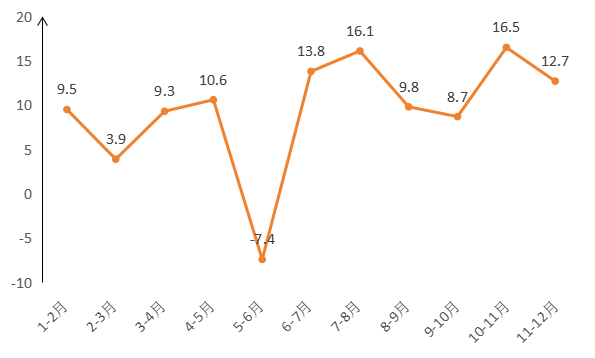 三是康养休闲旅游业做精做大。对照国家级旅游度假区标准和细则，高质量完成黄水国家级旅游度假区创建任务，并作为全市唯一推荐创建对象上报国家文旅部，目前已完成全部申报程序。成功举办中国·重庆（石柱）第七届康养大会、露营狂欢节，太阳湖景区成功创建国家4A级旅游景区，桥头冇名堂民宿获评国家级丙级民宿，天上黄水大剧院入选全市第三批演艺新空间，胶原莼露、中益华溪老鹰茶分获第四届“重庆好礼”旅游商品金奖、外事礼品奖。“秋收农忙”体验之旅入选全国乡村旅游精品路线，“氧”你一夏入选中国体育旅游精品项目，桥头镇长沙村、中益乡坪坝村成功入选重庆市乡村旅游重点村。桥头镇艺术写生创作基地、千野草场房车露营基地、竹铃球博物馆、非遗博物馆成为旅游新热点。全年接待游客2390万人次、创旅游综合收入170亿元，分别增长22.6%、16.4%，获评第二批市级全域旅游示范区，入选2023中国县域旅游综合竞争力百强县市。（图6：2020——2023年全县接待游客人次及创旅游综合收入）（三）投资消费共同发力，激发经济内生动力。把稳增长放在更加突出的位置，持续贯彻落实好扩大内需战略，充分发挥消费对经济发展的基础性作用和投资对优化供给结构的关键作用。一是消费加快恢复提振。提档升级康德中央大街、寰宇世家、时代广场等商圈建设，县城商贸业态持续优化。成功举办“中益赶圩”“三色”美食文化节等消费主题活动，完成消费帮扶1.32亿元，社会消费品零售总额达到107.1亿元、增长8.7%。加快通道物流构建，有序推进石柱县智慧物流分拨中心建设，渝东南综合物流园等物流项目建成投用。推广“互联网+消费”模式，组织开展直播活动50余场次，培育千万级电商企业5家，实现电子商务交易额48.6亿元、增长10%。提振房地产消费，举办夏季房地产展示交易会，全年商品房销售面积45.7万㎡、销售额21.8亿元。加大助企纾困力度，深入贯彻落实恢复和扩大消费18条、重庆市进一步支持市场主体发展推动经济企稳恢复提振36条等政策措施，动态发布“稳经济政策包”，全年减税7.22亿元、惠及33.48万户次，新增市场主体6783户、增长34.6%，总量达到4.79万户。金融服务实体经济质效不断提升，银行机构存贷款余额达到657.8亿元、增长8.2%。二是投资质量稳中有升。深入开展“抓项目促投资”攻坚年专项行动，建立县委县政府主要领导亲自挂帅、县“四大家”领导共抓项目促投资工作机制，形成“日、周、月、季”定期调度工作体系。重点项目推进有力，16个市级重点项目（11个在建项目、5个重大前期）已开复工11个，累计完成投资19.41亿元，完成年度目标任务111.54%；100个县级重点项目开复工90个，完成投资74亿元；石柱万宝风电、职业教育中心学生宿舍楼建设等35个县级重点项目完工并投入使用，大唐石柱火风储一体化试点、水环境综合治理PPP、县人民医院西沱分院等11个市级重点项目快速推进，全社会固定资产投资完成127.8亿元、增长20.3%，增速排渝东南第1位，全市第2位。其中，完成工业投资32.8亿元、增长35%，排渝东南第2位、全市第5位；完成制造业投资10.9亿元、增长19%，排渝东南第2位、全市第13位。立项争资成效显著，完成立项争资65亿元，发行地方政府专项债券项目24个、发行金额23.6亿元。加强项目策划储备，谋划2024年新开工项目282个，估算总投资496亿元。招商引资成效明显，合同引资200.5亿元、增长37.1%，资金到位额46.1亿元、增长342.4%，综合绩效居渝东南第1位。（图7：2020—2023年全县全社会固定资产投资及增速）（四）深入推进改革开放创新，加快营造良好发展环境。持续深化重点领域改革，不断扩大高水平开放，持续优化营商环境，不断提升县域经济发展活力。一是重点领域改革深入推进。有序推进数字重庆建设，全面构建数字重庆建设领导体系、目标体系、工作推进体系，加快建设一体化智能化公共数据平台以及六大应用系统，全县公共数据编目归集率达99.4%。扎实抓好改革攻坚，启动开发区（园区）优化整合，完成全县制造业规模以上企业亩均效益综合评价，涉企涉民服务全生命周期“一件事一次办”办件量达4900余件。县属国企战略性重组和专业化整合30家，成功培育上市再融资企业1家、重庆OTC挂牌企业1家、市级拟上市企业入库3家。国防动员体制改革全面完成。深入推进农村“三变”改革，成立农村产权流转交易平台，实现农村集体资源、资产入市交易。有序推进“人才柱石”工程，累计引育各类人才1120人，探索艰苦边远地区人才强路相关做法入选“2023年人才工作改革创新实践最佳案例和优秀案例名单”。完善社会治理体系，迭代升级“贵和工作法”，获评重庆市政法领域改革最佳实践、全市法治政府建设示范项目。依托“民企服务年”行动，积极争取清廉市场建设试点示范，成为全市清廉市场建设8个试点示范单位之一，被评为清廉市场建设优秀实践案例，营商环境进一步优化，民营企业对营商环境满意度达到97.3%。二是开放水平不断提高。积极融入和服务成渝地区双城经济圈建设，39个重点项目、33个重点事项，年度任务全面完成。加快推进市域“一区两群”协调发展，深化与四川眉山、乐山跨区域协同发展，强化与重庆南岸、綦江对口协作，成功举办成渝地区双城经济圈专家团走进石柱活动。加强对外通道建设，黄水动车站全面投入运营，渝宜高铁可研已通过审批并纳入2024年重点项目开工计划，广忠黔铁路石柱段前期工作全面推进，即将形成“高铁双站+动车站”新格局，县域开放通道进一步畅通。积极推进外贸优进优出，助推洪九果品获得海关AEO高级认证，实现渝东南地区海关高级认证企业零的突破；鑫来魔芋、旺隆黄连等农特产品出口韩国、美国等国家，外贸版图进一步扩大，全县企业通过西部陆海新通道实现货运量、货值分别增长2700%、589.7%，外贸进出口总额达23.6亿元，排渝东南第1位。三是创新能力持续增强。加大创新研发投入，成功争取渝东南科创基金落户石柱，为50家科技型企业发放知识价值信用贷款7900万元，全社会研发投入强度达到0.9%，排渝东南第1位。强化科研成果转化，依托黄连创新产业研究院、重庆市山地农业科技创新中心等创新平台，开展黄连、辣椒、莼菜品质提升科研攻关，黄连产业化关键技术攻关与示范推广应用获重庆市科技进步一等奖；“事故后高精度压力和差压变送器国产化研制”科技成果落地投产，国家级研究中心“仪器仪表传感器与测量系统国家地方联合工程研究中心”落户石柱。万力联兴、海庆新材料获重庆市企业创新奖。加大创新主体培育，新培育科技型企业145家、专精特新企业6家，培育创新型企业12家、高新技术企业5家。激发人才创新活力，选派“三区”人才、市级科技特派员46名，聘请工业控制阀专家、中国工程院院士马玉山担任泵阀产业发展顾问，助力重点产业科技创新。（图8：2020——2023年全县高新技术企业、科技型企业数量 ）（五）夯实绿色生态本底，生态环境持续优化。牢固树立和践行绿水青山就是金山银山理念，深入打好污染防治攻坚战和绿色转型主动仗，深入推动长江经济带高质量发展，坚决筑牢长江上游重要生态屏障石柱关口，积极打造人与自然和谐共生现代化的县城范例。一是污染治理有力有效。高标准打好蓝天、碧水、净土保卫战，全面完成市上下达的131项污染防治攻坚目标任务，扬尘污染、烟花爆竹燃放、露天焚烧有效管控，老旧柴油车全面整治淘汰，公共交通新能源占比达到30%，空气质量优良率达到95.3%，“石柱蓝”抬头可见。扎实推进水环境综合整治，深化落实“河长制”，城乡集中式饮用水水源地水质达标率100%，4个出境断面水质稳定达标。加快补齐城镇生活污水处理设施短板，完成黄水第一污水处理厂二期、下路污水处理厂扩建工程，城乡生活污水集中处理率分别达到98%、92%。农业面源污染有效防治，全年农膜回收率超额完成市级目标，畜禽养殖废弃物资源化利用率达到85%，受污染耕地安全利用率达到100%。废弃矿渣综合整治卓有成效，完成龙潭乡废弃矿渣综合处置示范工程，处置废弃矿渣16万吨。二是生态修复力度加大。深入实施“林长制”，创新“林长+检察长+山林警长”协作机制，开展有效巡林4.3万人次。健全湿地保护机制，“退园区还湿地、修生态见绿水”经验做法入选重庆市生态环境保护督察整改典型案例集。统筹推进山水林田湖草生态系统治理，新增营造林16万亩，森林覆盖率达到63.2%。加大水土流失、矿山生态修复治理力度，治理水土流失面积57平方公里，修复矿山26.5公顷，生态系统质量和稳定性不断提升。落实最严格的生态环境保护制度，持续抓实“十年禁捕”，巡查禁捕水域4640公里，国家重点保护野生动植物种类保护率达到85%以上。三是绿色低碳转型加快。坚决落实碳达峰、碳中和战略部署，编制完成《2022年度辖区温室气体排放清单》，深化与南岸区横向生态效益补偿合作，累计完成碳排放交易33.8万吨。大力发展绿色经济，支持绿色技术创新成果转化，新增授权专利12项，推广应用“组合工艺处理工业废水”等多项绿色环保技术，建成市级节水型企业、市级绿色工厂2家；发展林业经营主体186家，实现森林旅游700万人次、创综合收入40亿元，同比分别增长21%、19%。大力推动风电、光伏等清洁能源开发，清洁能源装机容量占比达到45.5%。成功创建节水型公共机构100个，节水型小区、节水型企业70个，全国节水型社会建设达标县创建通过市级验收。大力发展绿色金融，绿色贷款余额达到38.9亿元、增长17.7%。（六）全面推动社会事业发展，民生福祉不断增进。深入践行以人民为中心的发展思想，加快补齐民生领域短板，用心用情用力办好28件民生实事。一是社会保障体系不断健全。社会救助体系进一步完善，新增低保对象902户1629人，开展临时困难救助953人次，发放临时困难救助金557.3万元，为1482名特困人员发放供养金1686万元，发放残疾人生活和护理补贴1059万元，切实做到弱有所扶、难有所帮、困有所助。优化养老服务供给，累计建成乡镇养老服务中心27个，村（社区）养老服务点（站）144个，完成400户困难老年人居家适老化改造，社区养老服务设施基本实现全覆盖。实施全民参保计划，城乡居民基本养老、医疗保险参保率稳定在95%以上，工伤保险参保人数完成扩面任务101.6%，“惠民济困保”参保达2.2万人。持续做好创业就业扶持，落实稳企助企补助资金近1000万元，提供就业岗位11223个，组织实施技能培训3369人次、职业指导6419人次，全县新增就业4808人，登记失业人员、脱贫人口、离校未就业高校毕业生等重点群体就业率均达到100%。二是公共服务体系不断完善。大力实施文化惠民工程，建成县、乡、村三级公共文化服务网络，开展文化服务进村1023场，惠及群众43.4万人次，中益乡光明村村晚入选全国“四季村晚”春季示范展示点。完成县文化馆及图书馆黄水旅游度假区分馆建设，打造桥头艺术写生创作基地，桥头镇、西沱镇“孔子学堂”教育基地获文化旅游部授牌。成功创建民族团结进步示范县。大力推进教育强县建设，南宾中学迁建、西沱云梯幼儿园等项目建成投用，义务教育阶段学生入学率、巩固率保持100%，学前教育普惠率达到90.6%，职业教育毕业生就业率稳定在95%以上，“双减”经验做法获评重庆市第二批深化新时代教育评价改革典型案例并被教育部刊载推广。大力推进健康强县建设，县人民医院、县中医院成功创建三级医院，县人民医院传染病区改造、县人民医院西沱分院主体工程建设完工，推进县精神病专科医院建设。医共体“三通”改革稳步推进，“一横两纵十中心”新型健康服务模式基本形成，基层诊疗量占比达到61%。大力推进体育强县建设，成功举办全市公开水域游泳赛、第四届民族运动会、奔跑中益半程马拉松等体育赛事，武术等7个项目获市级单项比赛冠军，健身气功八段锦在2023年传统体育国际交流大赛中获集体第一名，三河小学女足荣获第二届全国追风联赛总冠军。（七）积极防范化解各领域风险，全方位守住安全底线。坚持标本兼治、远近结合，打好防范和抵御风险的主动战，着力推进安全体系和能力现代化，全县社会大局持续和谐稳定。一是重点领域风险可控。牢牢守住保基本民生、保工资、保运转底线，狠抓财源税源培植和精准增收，县级累计完成财政收入28.2亿元、增长36.4%。加大金融风险防范，扎实开展非法集资领域信访矛盾问题排查化解和整治专项行动，全年未发生非法集资领域规模聚集维权和到市集访、赴京上访情况，成功化解1件存量非法集资案件；强化中小金融机构日常监管、私募基金监管，牢牢守住不发生区域性系统性金融风险底线。加大债务风险防范，分类制定了政府债务2023年到期年度化解计划，债务总额、债务利率有效压降，未发生失信违约事件。全力做好“保交楼”工作，促进碧桂园天麓府项目复工，推动清华锦绣苑、隆鑫花漾城、黄金水岸B区项目交付，全面完成1863套“保交楼”目标任务。二是安全防线不断加固。严打电信网络诈骗犯罪，全县发案数、财产损失数分别同比下降35.5%、17.7%，综合绩效居全市第1位。聚焦道路交通、建设施工、消防等重点行业领域，有序开展“八大行动”，全县未发生较大及以上安全生产事故。严厉打击各种犯罪，刑事案件、治安案件分别下降26.7%、7.1%。织密物防保障“应急网”，建立完善“五长”会商机制，提前发布各类预警信息3万多条、接收3900万人次。全面提升应急救援能力，加快推进抗旱基础、水毁修复、地质灾害治理等20处工程建设，完成13个河道水位站水准数据和断面测验，建成林火视频智能监控平台和30公里森林防火通道，县、乡、村三级联动救援体系实现全覆盖，自然灾害防治能力全面提升。“6·26”中益乡滑坡灾害成功避险案例获应急管理部通报表扬。二、2024年国民经济和社会发展计划总体考虑2024年是实现“十四五”规划目标任务的关键之年，是石柱经济提速发展的关键之年，是改革攻坚突破的奋斗之年。必须深入分析面临的内外环境，认真把握经济社会发展的机遇和挑战，明确思想要求和经济社会发展的目标体系、政策体系、工作体系、评价体系。（一）发展形势判断2024年发展面临的困难和挑战依然不少。外部环境的复杂性、严峻性、不确定性上升，国内经济恢复仍处在疫情防控平稳转段后的波浪式发展、曲折式前进中，有效需求不足、部分行业产能过剩、社会预期偏弱、风险隐患仍然较多、国内大循环存在堵点。全市经济有效需求不足，居民消费和企业投资意愿不强，外贸外资承压前行；新兴产业发展水平还不够高，产业转型有待加快；发展效益有待提升，部分企业生产经营较为困难，重点群体就业压力较大；城乡区域发展不平衡不充分问题仍然存在，乡村振兴还需加力；风险隐患仍然较多，民生短板不少。县内经济总量仍然较低，排渝东南片区最末；经济高质量发展的主要支撑还不稳固，构建带动力、竞争力强的现代化产业体系还任重道远；企业创新能力不强，规模企业培育艰难；财政收支平衡压力较大；发展基础较为薄弱，房地产市场不振，消费、工业领域不确定因素增多等等。机遇和挑战并存，总体上机遇大于挑战。从国际看，通胀压力缓解，国际贸易增速有望回升。从国内看，我国经济韧性强、潜力大、活力足，长期向好的基本面没有改变；国家重大生产力布局优化调整建设战略腹地，中央持续加大宏观政策调控力度，增发万亿国债等；疫情防控平稳转段以来，居民生活和企业生产逐步恢复，2024年还有一定回暖空间。从全市看，全市上下将成渝地区双城经济圈建设作为市委“一号工程”和全市工作总抓手总牵引，深入推进以数字重庆建设为牵引的全面深化改革，持续推动西部陆海新通道建设、长江经济带高质量发展、“三攻坚一盘活”、“416”科技创新战略布局、加快构建“33618”现代制造业集群体系等，将形成一批标志性成果，激发经济新动能、新活力。从全县看，我县经济持续增长有利因素不断积累，党建统领“三项重点任务”作用持续增强，全县各级各部门干事创业的工作氛围更为浓厚；推动建设的全市清洁能源基地、全市泵阀产业基地被纳入全市“一县一策”支持范围，清洁能源、装备制造“两个百亿级”产业链加快构建；大唐火风储一体化、华润枫木扩容、中核汇能市场化并网等能源项目陆续落地，渝宜高铁石柱段、回龙场水库等重大项目开建，冷水国际康养度假区加快推进，有效投资进一步扩大，这些都将为全县经济发展注入强大动能。2024年经济发展形势既有挑战又有机遇，既有困难因素又有有利条件，总体来看机遇大于挑战、有利条件多于困难因素，2024年的发展预期仍然是积极乐观的。（二）总体要求坚持以习近平新时代中国特色社会主义思想为指导，全面贯彻落实党的二十大、二十届二中全会和中央经济工作会议精神，全面落实市委六届二次、三次、四次全会和市委经济工作会议精神，认真落实县委、县政府部署要求，坚持稳中求进工作总基调，完整、准确、全面贯彻新发展理念，积极服务融入新发展格局，着力推动高质量发展，牢牢把握稳进增效、除险固安、改革突破、惠民强企工作导向，全面深化改革开放，统筹扩大内需和深化供给侧结构性改革，统筹新型城镇化和乡村全面振兴，统筹高质量发展和高水平安全，切实增强经济活力、防范化解风险、改善社会预期，巩固和增强经济回升向好态势，持续推动经济实现质的有效提升和量的合理增长，增进民生福祉，保持社会稳定，深入打好“五大主动仗”，加快建设“四新一地”，奋力谱写中国式现代化石柱新篇章，努力为全国全市大局作出更大贡献。（三）主要发展目标依据2023年主要指标完成情况，2024年以“改革突破、提质增效年”为契机，结合“十四五”规划“确保地区生产总值年均增长6%”的发展需要，提出2024年全县27项主要经济社会发展指标预期目标建议。其中，2024年地区生产总值预期目标为“增长7.5%左右”（详见附件）。主要经济指标目标建议（11项）：地区生产总值增长7.5%左右；规上工业增加值增长9%左右；规上工业产值增长15%左右；全社会固定资产投资增长20%以上；社会消费品零售总额增长8%；一般公共预算收入增长10%以上；民营经济增加值增长7%；全体居民人均可支配收入增长7.5%左右；旅游业增加值现价增长4.5%；文化产业增加值现价增长6.5%；进出口总额增长5%。主要社会指标目标建议（16项）：城乡生活垃圾集中处理率保持100%；城镇生活污水集中处理率100%；水功能区水质达标率不低于市上下达目标；地质灾害防治达标率100%；城市人均绿地面积保持率90%以上；万元地区生产总值能耗降低目标完成市上下达目标；万人发明专利拥有量3.79件；新增民营经济市场主体5500户；R&D投入占GDP比重0.9%；普惠在园幼儿数覆盖率巩固在90%以上；政府公共体育设施面积开放率保持在100%；森林覆盖率保持63.2%；空气质量优良率保持在95%以上；新增城镇就业人员不低于市上下达目标；公众对生态环境质量满意程度不低于全市平均水平；每亿元GDP生产安全事故死亡人数不高于 0.07人。三、2024年实现国民经济和社会发展计划的重点工作统筹城乡融合发展，全面推进乡村振兴。把推进新型城镇化建设和乡村全面振兴有机结合起来，高水平推进城市建设，全面推进“五个振兴”，加快创建“国家乡村振兴示范县”。一是持续巩固拓展脱贫攻坚成果。深入开展监测帮扶，及时清零“两不愁三保障”及饮水安全问题，持续推进脱贫人口增收，用好脱贫人口小额信贷、“富民贷”等金融产品，实施“雨露计划”、就业创业帮扶，推动脱贫人口稳定增收，确保低收入群体人均纯收入增长15.3%以上，坚决守住不发生规模性返贫底线。深化社会协作帮扶，深入推进“万企兴万村”行动，加强与中核集团、山东淄博、市委宣传部帮扶集团、南岸、綦江沟通对接，加强市场、人力、智力、资本合作，不断提升自我发展能力。强化示范带动，着力创建中益乡、桥头镇、三河镇为鲁渝协作乡村振兴示范镇，创建桥头镇长沙村、三河镇川主社区、王场镇双龙村、石家乡九龙村为鲁渝协作乡村振兴示范村。二是全面推进乡村振兴。牢牢守住耕地保护底线，严格落实耕地保护党政同责，坚决守住耕地保有量68.7万亩、永久基本农田54.6万亩底线。聚焦乡村基础设施建设，新建和改造高标准农田4万亩，建设“四好农村路”100公里，安装农村公路生命安全防护工程200公里，新建农村供水管网35公里，改善农村光纤、5G等信息基础设施。聚焦乡村产业发展，因地制宜盘活乡村资源资产，积极发展农文旅融合产业，做强龙头企业，做优专业合作社，做精家庭农场，切实提升农村居民收入，实现全部村集体经济组织经营性收入超过10万元，农村居民人均可支配收入增长8%以上。聚焦乡村人才建设，深入推进“人才柱石”工程，积极培育农村致富带头人，引进培育乡镇公共服务人才、乡村治理人才、乡村工程技术人才、合作社带头人、农村劳务经纪人等1000名以上。聚焦乡村文化建设，继续开展流动文化服务进村等活动，发挥基层群众文艺团体丰富农村文化生活积极作用。聚焦乡村生态环境，加强传统村落、特色村寨的保护、开发和利用，深入开展农村人居环境整治提升行动，实施卫生厕所改造400户，创建美丽庭院250家，打造宜居宜业和美乡村3个。聚焦乡村治理，全面推广“贵和”“和美”工作法，用好用活乡村振兴“积分”，不断提高乡村治理能力。专栏1：2024年农业农村县级重点项目安排三是加快推进城市品质提升。加快完成《石柱县国土空间总体规划（2021－2035）》编制和数据库建设，分类有序编制乡镇国土空间规划和一批详细规划，构建国土空间开发保护“一张图”。有序推进城市建设，持续推动“风情土家寨·精致山水城”文旅配套基础设施及环境综合提升、山水律动文化旅游配套设施项目建设，开工土家特色文化文旅基础设施、休闲广场城市会客厅等项目。全面启动老城南宾半岛城市更新项目，新开工老烟厂家属院、荣康花园、锦绣苑等9个老旧小区改造。改建老城区人行道和车行道17万平方米，整修背街小巷路面1.2万平方米，增设停车位650个。改扩建县城供水管网11千米、燃气管网410千米、雨污水管网5千米，持续推动水环境综合治理PPP项目，完成污水处理厂升级改造，城镇生活污水集中处理率达到100%。实施石柱西至菜地沟大桥环境整治工程，因地制宜打造“口袋公园”“绿地花境”，切实改善县城人居环境。提升城市治理能力，持续落实“1+3+N”闭环工作机制，全力开展城市综合管理大整治、大提升、大保障行动，全面提升城市形象。专栏2：2024年城市品质提升重点项目安排（二）狠抓现代产业体系建设，不断提升经济质量效益。坚定不移推动实体经济发展，全力打好产业升级主动仗，形成高质量、可持续、具有石柱特色的现代化产业体系。一是抓稳现代山地特色高效农业。实施“稳粮扩油”工程和粮食单产提升行动，加大撂荒地治理力度，力争粮食播种面积稳定在66万亩、粮食产量22万吨以上。稳步推进“三色”产业发展，全面推广“林地·黄连互利共生”种植新模式，启动中药材GAP基地建设，积极申报国家级现代农业产业园。巩固发展以黄连为代表的中药材31.4万亩以上；提升辣椒良种自给率，打造千亩级辣椒示范基地3个，百亩级辣椒示范片33个以上，发展以辣椒为代表的调味品12万亩以上；巩固提升千亩级示范莼田2个，巩固以莼菜为代表的绿色果蔬面积30万亩以上，带动农业总产值增长5.5%。实施“肉牛强县”计划，推动生态畜禽养殖快速发展。强化农业强链补链，深度融入全市五千亿级食品及农产品加工产业布局，扶持中药材研发企业开展药品、康养农产品和日用品研发生产，加快推进辣椒现代智慧农业产业园、麦制品产业集群等重点项目，带动食品及农产品加工产值达到18亿元。二是抓强绿色生态工业。聚力打造清洁能源、装备制造“两个百亿级”产业链，加快建设全市绿色生态产业示范区，力争全年完成工业投资增长20%以上，规上工业年产值增长15%左右。狠抓清洁能源基地建设，协调推动大唐火风储一体化、华润枫木扩容、华能王家、华能金铃、中核汇能市场化并网等风电项目建设，力争万宝二期、七曜山玉龙和应时分散式风电（一期）项目建成并网发电，做好重庆市新能源项目建设竞配指标争取准备，加快推动国能共享储能电站一期建成投产，实现清洁能源发电总装机容量达70万千瓦以上。狠抓泵阀产业基地建设，加快普能阀门、伟岸测器等7个在建项目建设，推进强钢铸造、渝工阀门等9家投产企业增产增效，推动已签约的智能调节阀生产、阀门气动执行器生产等项目落地建设，实现装备制造产业产值15亿元以上。大力推动新型材料产业开发，加快推进方斗山绿色新型建材产业园建设，启动王家乡张家湾高钙石加工项目建设，实现新型材料产业产值8亿元以上。强化企业培育，力争培育规上工业企业5家、市级“专精特新”企业5家。专栏3：2024年工业县级重点项目安排三是抓精康养休闲旅游业。成功创建黄水国家级旅游度假区，加快推进冷水国际康养度假区建设。重点开发“大黄水生态康养游、中益·桥头乡村研学游、七曜山地质公园自驾探险游”三条精品旅游线路。提质建设西沱古镇、广寒宫、太阳湖、千野草场、森林王国等景区景点。完善中益蜜蜂小镇、玉带河两岸、西沱沿江民宿、月上金铃风情街等旅游业态。加快懒人山谷旅游景区综合开发等18个文旅续建项目建设，争取桥头湖畔野奢露营地、山与湖湖心营地、冷水四季旅居项目等8个新签约项目落地。推动桥头藤子沟创建4A级旅游景区，秘境黄水与毕兹卡绿宫联合创建国家4A级旅游景区；指导桥头镇、中益乡、黄水镇申报市级乡村旅游重点镇。依托“质量服务提升年”，开展文明旅游、诉求“零距离”行动，力争全年实现接待游客2600万人次、旅游综合收入182亿元。专栏4：2024年重大旅游活动安排（三）持续扩大有效需求，充分激发县域经济内生动力。充分激发有潜能的消费，扩大有效益的投资，形成消费和投资互相促进的良性循环。一是持续扩大有效投资。加大资金争取力度，围绕排水防涝、保障性安居工程、生态环境治理等领域，谋划储备一批基础设施、社会民生重点项目，全力争取上级各类资金，完成立项争资65亿元左右。抓好重点项目推动，计划实施县级重点建设项目100个，总投资约242亿元；计划承接市级重大建设项目16个，总投资约195亿元；提速推进回龙场水库、乡镇饮水安全提升等37个在建项目，开工建设跳脚石水库、冷水四季旅居、公共实训基地建设等65个新建项目，建成渝东精密铸造、文旅综合体建设等48个项目投用，带动全年完成固定资产投资154亿元以上、增长20%以上。加大招商引资力度，围绕清洁能源、装备制造、康养消费品、新型材料、文化旅游、商贸物流等“4+2”产业，靶向招引链长链主企业，力争全年完成合同引资120亿元以上、到位资金30亿元以上。专栏5：2024年部分县级重点项目安排二是深化消费提质扩容。积极培育城区消费载体，推进康德中央大街智慧商圈联动上河街商业体，完善火车站片区业态，推动建设财信城商超综合体项目。持续释放重点领域消费潜力，认真落实恢复和扩大消费政策措施，策划开展美食文化节、鲁渝消费帮扶展销会等一系列展销推介活动，鼓励商家采取打折满减、换新补贴等方式，创新开展汽车、家电、家居惠民促销活动，稳住和扩大重点商品消费，提升汽车消费。全力提振房地产消费，续建玉带山水城、玉带天城、新九诚·江山月、畔山华府·梅园等房地产项目，新开工毕兹卡地块、寰宇天辰二期等房地产储备项目5个，开工房地产建设30万平方米，销售40万平方米。推广“互联网+消费”，深入发展定制消费、智能消费、信息消费、时尚消费等商业新模式，培育限额以上商贸单位15家，新增千万级电商企业3家，实现电商交易额增长10%以上。持续做靓消费品牌，围绕“吃住行游购娱，商养学闲情奇”等要素，做大做强山珍“食养”、民宿“住养”等产品，力争实现社会消费品零售总额增长8%。专栏6：2024年重大消费活动及房地产重点项目安排（四）纵深推进改革开放，全面激发市场主体活力。全力打好动能提升主动仗，全面优化创新创业、投资兴业环境，进一步扩大对外开放，不断激发市场主体活力。一是深入推动各项改革。深入推进数字重庆建设，加快推动核心业务梳理、数据归集和“一件事”谋划等核心工作，全面融入全市“1361”整体构架，推动发展、服务、治理不断迈向现代化。扎实推进数字政府建设，依托“渝快办”“渝快政”完善全县统一的政务服务、政务办公平台。加快推进数字社会建设，拓展数字教育、数字医疗、智慧社区等民生领域应用场景。持续深化县属国有企业改革，实现“三攻坚一盘活”改革突破，激发企业发展活力，增强企业核心竞争力。扩面推动农村“三变”改革，稳步推进农用地、农村集体经营性建设用地和宅基地改革，推动村集体、农户和现代农业发展有机衔接；全面推开农村人居环境综合治理改革，深入推进农村供水体制改革。深化医共体“三通”改革，加强基层医疗机构分类管理。深化集体林权制度改革，积极争取纳入全市试点。加强产业工人队伍建设改革，畅通产业工人流动渠道，拓展产业工人成长途径，构建产业工人技能形成体系。打造一流营商环境，进一步深化县领导常态化联系企业、行业部门“一对一”服务企业、“招、接、建、管、服”全流程招商服务等工作，打通营商环境“末梢神经”；开展“信用重庆”升级版改革，推动信用分级分类监管、“信易+”应用、信用报告应用、信易贷和信用修复等工作，全面优化营商环境。二是持续扩大对外开放。积极融入和服务成渝地区双城经济圈建设，深入开展石柱县推动成渝地区双城经济圈建设“十大专项行动”，围绕康养旅游、商贸物流、生态工业、特色农业、科技协同等方面，持续深化拓展与四川乐山、眉山等有关市县合作，全面加强与南岸、綦江对口协作，不断扩大区域合作广度和深度。加快对外通道建设，完成西沱至冷水高速公路可研编制，开工渝宜高铁石柱段、石柱至彭水高速建设，完善县域对外大通道体系。大力发展开放型经济，深度参与“百团千企”国际市场开拓计划，依托西部陆海新通道重庆运营公司，对外贸企业制定“个性化”物流及贸易服务方案，着力拓展东盟十国市场，帮助本土企业和本地特色产品搭建“走出去、引进来”渠道，鼓励更多的外贸企业将产品销售到世界各地。加快完善物流网络，提速推进石柱智慧物流分拨中心建设，推动新能源物流一体化、新型建材物流等项目后续建设，加快仓储物流园区项目招商。三是加快推动科技创新。坚持把创新作为第一动力，加快推进以科技创新为核心的全面创新，实施技术创新突破行动，全力创建国家创新型县。实施技改摸排“扫街”行动，引导万力联兴、丰盛鞋业、长捷电子等企业实施技术改造，实现全社会研发投入强度达到0.9%。建好用好农业科技创新平台，依托黄连创新产业研究院、武陵山研究院等科研平台，加强与中国农业大学、西南大学等院校对接，深化与海鹤药业、中国宝原等单位合作，加快推进“三色”产业创新产品研发，推动黄连“左金胶囊”等科研成果实现价值转化。深入实施高新技术企业和科技型企业“双倍增”行动计划，新增高新技术企业3家以上、科技型企业60家以上。加大知识产权保护力度和成果转化运用，新增注册商标300件，万人发明专利拥有量达3.79件。（五）全力推进生态文明建设，不断提升绿色发展水平。统筹生态保护和经济发展，全力打好绿色转型主动仗，深入推动长江经济带高质量发展，坚定不移走生态优先绿色低碳发展之路，努力创建“绿水青山就是金山银山”市级实践创新基地。一是全力打好“环境保卫战”。着力打好蓝天保卫战，加强细颗粒物（PM2.5）污染防治攻坚，大力推进挥发性有机物和氮氧化物协同减排，深化柴油货车污染治理，强化老旧车淘汰，持续整治露天焚烧，全面消除重污染天气，PM2.5年平均浓度不超过26微克/立方米，空气质量优良率稳定在95%以上，全力守护美丽蓝天。着力打好碧水保卫战，严格落实“河（库）长制”，高标准推进“五水共治”，深入开展龙河水环境攻坚行动，严肃查处畜禽养殖违法排污，全面消除城乡严重黑臭水体，城乡集中式饮用水水源地水质达标率达到100%，4个考核断面水质稳定达标，水功能区水质达标率不低于市上下达目标。着力打好净土保卫战，开展土壤污染源头防控行动，加强农业面源污染治理，全县重点建设用地、受污染耕地安全利用率保持100%。二是扎实推进生态系统修复。充分挖掘造林空间，大规模开展国土绿化行动，稳步实施西沱－王场镇森林质量精准提升、城周生态保护修复项目等重点项目建设，广泛开展义务植树活动，完成营造林10万亩以上，国家储备林建设15万亩以上，森林覆盖率稳定在63.2%。持续深化林长制，不断完善智慧林长平台功能拓展，实现林业智慧管理，力争林业总产值达到76亿元以上，实现林业现价产值3.6亿元。加强自然保护地监管，严查自然保护地内违法违规行为。实施濒危野生动植物保护工程，加强野生动物疫源疫病监测，国家重点保护野生动植物物种种数保护率不低于85%，重大危害入侵物种扩散趋势和入侵风险得到有效管控。严格落实长江“十年禁渔”政策，逐步提升水生生物多样性。扎实开展石漠化、水土流失综合治理和矿山生态修复，完成矿山生态修复治理14公顷，完成水土流失面积治理20平方公里。三是加快绿色低碳转型发展。积极稳妥推进碳达峰、碳中和工作，全面完成市上下达的单位地区生产总值能耗下降、单位地区生产总值二氧化碳排放降低、主要污染物总量减排等任务。积极创建市级绿色园区，支持大唐火电、西南水泥、万宝铅锌矿等企业实施绿色节能改造，促进企业生产方式向绿色低碳转型。深入推进绿色生活方式转变，引导用户节约用电、避峰用电，开展节约型机关、绿色家庭、绿色学校等绿色示范创建。深化垃圾分类治理，农村生活垃圾有效治理比例达到100%；加快建设“无废城市”，医疗废物、生活污泥无害化处置率均达到100% ，引导和鼓励绿色低碳产品消费。（六）全力推进社会事业发展，切实保障和改善民生。坚持尽力而为、量力而行，加强普惠性、兜底性、基础性民生建设，持续增进民生福祉，努力创造高品质生活。一是积极推进稳就业强保障。健全公共就业服务体系，统筹做好高校毕业生、农民工、退役军人等重点群体稳就业工作，新增城镇就业3000人以上。持续实施“石柱工匠”技能培训行动，深入推进重点群体创业行动，引导外出人才返乡创业，扶持创业主体500户以上，发放创业担保贷款6000万元。实施“智慧就业”服务提升行动，加快构建覆盖全民、贯穿全程、辐射全域、便捷高效的就业服务体系，以全方位公共就业服务促进就业增长。深入推进全民参保计划，城乡居民基本养老、医疗保险参保率稳定在95%以上。健全动态监测救助帮扶机制，加大残疾人、特困人员等重点群体关爱保障力度，建立多层次残疾人社会保障制度。全面完成农村养老服务设施全覆盖和特殊困难老年人家庭适老化改造任务，建设完善南宾街道社区老年助餐点4个。健全退役军人服务保障体系，启动新一轮“市级双拥模范县”创建。二是积极提升社会事业发展水平。承接好15件市级重点民生实事，办实10件县级重点民生实事。加大未成年人保护力度，开展办学质量创优提质行动，稳步推进学前教育普及普惠县创建工作，持续保持学前三年毛入园率93%以上，普及普惠率90%以上。持续完善教育基础设施建设，新开工江山月幼儿园、南宾小学2号教学楼等项目，加快推进好望山小学、石柱中学体艺教学楼等项目建设。大力发展职业教育，推动县职业教育中心建成全国“双优”中职学校。实施基本公共卫生服务提质行动，积极开展慢性病、职业病防治工作，强化居民电子健康档案建设和重点人群健康管理服务，重点人群签约服务覆盖率巩固在79%以上。抓好“一老一小”工作，落实生育支持政策，提升养老托育照护服务水平。持续完善医疗服务体系建设，完工县人民医院西沱分院建设，完成西沱和王场镇卫生院整体搬迁，着力推进县人民医院、县中医院、基层医疗卫生机构服务能力提升，有力推动西沱、黄水县域医疗卫生次中心建设。推动文化阵地建设，新增城市及乡村书屋、绘本驿站、夜演空间、孔子学堂等新型文化空间5个；免费为全县中小学生（含幼儿园）办理图书馆借阅卡5万张，力争创建市级公共文化示范乡镇1个。持续做强“土家大舞台”“良玉大讲堂”“玉带河文艺展演”等文化品牌，完成流动文化服务进村1000场，举办“2024年土家摆手舞广场舞大赛”“土家啰儿调嗨唱节”。开展好第四批市级文物保护单位申报和第四次全国文物普查，推进云梯街古街道、永成商号2处文保单位列入蜀道遗产点名单申报世界文化遗产，成功创建武陵山区（渝东南）土家族苗族文化生态保护区。深入实施中长期青年发展规划，开展青年发展型城市建设试点，探索建设一批青年发展型社区、街区。扩大优质体育产品供给，实施国球进社区、临溪镇健身广场等项目建设，打造5个县级青少年训练基地，高标准举办好太阳湖公开水域游泳赛、中益乡马拉松等系列精品赛事。（七）有效防范化解各类风险，全力守住守牢安全底线。坚持统筹发展和安全，牢固树立风险意识和底线思维，紧盯关键、重点领域，打好防范和抵御风险的主动战，坚决守住不发生区域性系统性风险底线。一是防范化解好重点领域风险。持续加强金融风险防范，开展大型风险企业跟踪监测评估，强化融资担保行业监管，依法严厉打击金融领域违法行为，及时化解涉嫌非法集资苗头性案件，加快推进存量非法集资案件处置进度，确保不发生区域性、系统性重大金融风险。持续加强债务风险防范，建立防范化解地方债务风险长效机制，强化预算约束和政府投资项目管理，落实隐性债务问责办法，禁止各种变相举债行为，坚决不触碰新增隐性债务红线。全面加大国有企业监管力度，落实“631”债务偿还机制，推动国有企业“止损治亏、瘦身健体”。持续加强财政风险防范，千方百计挖潜增收；全面树牢过紧日子常态化意识，严格坚持“先有项目再安排预算”，严控一般性支出，守住“三保”底线。持续加强房地产风险防范，坚持“房住不炒”原则，加大“久供未建”“久建未完”项目处置力度，强化房地产预售资金监管职能，严格执行“专款专用、封闭运行”，全力以赴推动逾期交付风险隐患项目实现“保交楼”。二是全力推进安全生产和防灾减灾工作。压紧压实安全生产责任，严格执行“五位一体”安全生产责任机制，形成齐抓共管安全工作格局。开展重大事故隐患专项排查整治行动，强化道路运输、建设施工、危险化学品、工贸、燃气、文化旅游等行业领域安全管理，坚决防止较大及以上安全事故发生，每亿元GDP生产安全事故死亡人数下降到0.07以下。持续抓好极端灾害天气应对，推进防汛抗旱、地质灾害防治、森林防灭火等能力体系建设。持续抓好应急救援力量建设，大力推进应急管理数字化改革，加强风险监测预警，常态化开展演练培训，大力提升风险和突发事件防范处置能力。附件2023年国民经济和社会发展计划指标预计完成情况及2024年计划目标产业发展2024年东西部协作市县级项目、辣椒基地改造提升项目、辣椒现代智慧农业产业园项目、肉牛全产业链发展项目、重庆市麦制品优势特色产业集群建设项目。环境整治2024年改厕及农村人居环境整治提升项目。高标准农田改造2024年丘陵山区高标准农田改造提升示范项目、2023年悦崃等6个乡镇丘陵山区高标准农田改造提升示范项目。基础设施城镇老旧小区改造配套基础设施—整扩治理公厕污水排放系统（二期）、关门岩游客服务配套工程、中坝片区便民设施工程、城市客厅片区环卫基础设施工程、智能交管二期项目、老旧小区垃圾处理改造配套基础设施、智慧物流分拨中心、城镇生活垃圾治理项目、县城第二水厂（下路水厂）工程。公路桥梁红井路至帽顶山改建工程、水佛路至旗山农村公路、老城区道路及停车位改造、龙河沿线桥梁新改建工程、G351县城绕城公路金御江山至鞍子山连接路、G351县城绕城公路万乐小区至大岩脚连接路、G351县城绕城公路东段（一期工程）、G351县城绕城公路工程（西段）、G351县城绕城公路碧桂园至顶子山连接路、G351县城绕城公路隆鑫至大面坡连接路、旗山过街天桥工程。环境提升玉带河护栏维修项目、玉带河街面恢复工程、玉带河环境提升项目、西门环境提升项目、石柱西至菜地沟大桥环境整治工程、南门环境提升项目、幺店子边坡治理、石柱大桥沿线环卫整治工程。管网建设县城供水管网及老旧小区二次供水设施改扩建工程。文旅项目“山水律动”文化旅游配套设施建设项目、文昌宫片区改造。新 建顺鹏建材工业广场及配套设施技术改造升级、大唐发电厂清洁化改造及厂区数字化治理项目、西南水泥综合能效提升项目、塑料切片项目、无醇饮品生产项目、玻璃钢化及门窗生产项目、许继集团高低压成套设备生产、重啤山泉水生产、石柱东向坡35kv输变电迁建工程、华为系列产品生产线智能化提升、300万吨/年熔剂灰岩开采加工项目、粉煤灰精加工及飞灰钢板仓新建项目（厦蓉建材）、长安系列低成本产品生产线智能化改造提升、日产5000瓶吸附式天然气（ANG）智能化充装等项目。续 建万力联兴迁建项目、年产2万吨焊接切割气项目一期、精密铸造和阀门铸造（金璋）、测量仪器仪表生产项目（伟岸）、精密铸造件生产（渝东阀门）、阀门和数控机床生产（金昆）、铅锌尾矿免烧砖生产等项目。已签约项目落地年产1万吨焊接切割气、拖鞋生产、玻璃钢化生产、汽车零部件生产、机动车检测服务一体化建设、大唐风电（二期）及光伏、共享储能电站、石柱红辣椒种植基地建设及深加工、废旧木材、农作物秸秆回收能源化利用、石柱山泉水生产、山泉水生产线技改扩能等项目。“人到桥头自然值”系列活动、重庆市乡村村晚（县春节晚会）、西沱提灯文化节、2024年春节文化活动、风筝民俗文化节、中益乡半程马拉松、“文化和自然遗产日”主题活动、万人嗨唱啰儿调、土家民俗文化旅游节、土家大舞台、露营狂欢节、第二届钓鱼大赛、全民健身日公开水域游泳比赛、丰收节主题活动、川盐旅游文化节、冬季冰雪嘉年华、“石柱味土家年”主题活动。能 源重庆华电石柱万宝二期风电项目、七曜山玉龙风电、大唐石柱火风储一体化试点项目、工业大道加油加气站、华润石柱枫木风电扩建增容项目、共享储能电站项目、中核汇能石柱县10万千瓦风电市场化并网项目。水 利农村供水保障项目、跳脚石水库、万胜坝中型灌区续建配套与节水改造项目、回龙场水库工程、王场镇太和社区医院、乡镇饮水安全提升项目。交 通中益乡至初心学院农村公路、四好农村路、冷水镇旅游度假区配套基础设施建设项目-双龙大道建设项目、冷水镇旅游度假区配套基础设施建设项目-河源大道道路工程、S204下路至三星（丰都界）段公路改建工程。生 态环 保石家乡土地整治项目（全域提质改造类）、龙潭乡烂磨子及刘家大洞废弃矿渣综合处置工程、长江石柱鸡公咀片区综合治理、水环境综合治理PPP项目、龙河流域水环境保护及生态修复项目、林业生态暨国家储备林项目建设。重大消费活动“源味石柱淄博行”等系列产销对接活动，土家美食文化节。重点房地产项目续建玉带山水城、石柱天麓府项目三期、玉带天城、寰宇天辰、新九诚·江山月、畔山华府·梅园、黄水华都尚景项目。新建冷水老场镇南侧水街地块二、裕城81号（党校地块）、寰宇天辰二期、毕兹卡地块、冷水镇风情水街建设等项目。序号指标名称2023年计划目标2023年完成情况变动指标名称2024年预期目标责任部门一、主要经济指标一、主要经济指标一、主要经济指标一、主要经济指标一、主要经济指标一、主要经济指标一、主要经济指标1地区生产总值增速（%）78.1----7.5左右县发展改革委2规上工业产值增速（%）99.2----15左右县经济信息委3规上工业增加值增速（%）7.29.1----9左右县经济信息委4固定资产投资增速（%）20.020.3----20以上县发展改革委5社会消费品零售总额增速（%）88.7----8县商务委6全体居民人均可支配收入绝对值和增速（元/%）33170/533286/5.4全体居民人均可支配收入增速（%）7.5左右县人力社保局县农业农村委7进出口总额（亿元）2023.6进出口总额增速（%）5县商务委8一般公共预算收入同口径同比增速（%）11.719.9----10以上县财政局9旅游业增加值现价增速及占GDP比重（%）4/44/4.1旅游业增加值现价增速（%）4.5县文化旅游委10文化产业增加值现价增速及占GDP比重（%）6.8/27/2.1文化产业增加值现价增速（%）6.5县文化旅游委11民营经济增加值增速（%）8预计8----7县发展改革委二、主要社会指标二、主要社会指标二、主要社会指标二、主要社会指标二、主要社会指标二、主要社会指标二、主要社会指标1城乡生活垃圾集中处理率（%）100100----100县城市管理局2城镇生活污水集中处理率（%）9898----100县住房城乡建委3水功能区水质达标率（%）不低于市上下达目标94.4，高于市上下达目标----不低于市上下达目标县生态环境局4地质灾害防治达标率（%）100100----100县规划自然资源局5城市人均绿地面积保持率（%）100100----90以上县城市管理局6万元地区生产总值能耗降低（吨标煤/万元）完成市上下达目标完成市上下达目标----完成市上下达目标县发展改革委7万人发明专利拥有量（件）3.63.62----3.79县市场监管局8新增民营经济市场主体（户）55006783----5500县市场监管局9R&D投入占比（%）0.890.9----0.9县经济信息委10普惠在园幼儿数覆盖率（%）8590.6----90以上县教委11政府公共体育设施面积开放率（%）100100----100县体育运动中心12森林覆盖率（%）稳定在63.263.2----63.2县林业局13空气质量优良率9595.3----95以上县生态环境局14新增城镇就业人员（人）45004808----不低于市上下达目标县人力社保局15公众对生态环境质量满意程度（%）不低于全市平均水平96，高于全市平均水平----不低于全市平均水平县生态环境局16每亿元GDP生产安全事故死亡人数不高于0.0770.07----不高于0.07县应急管理局